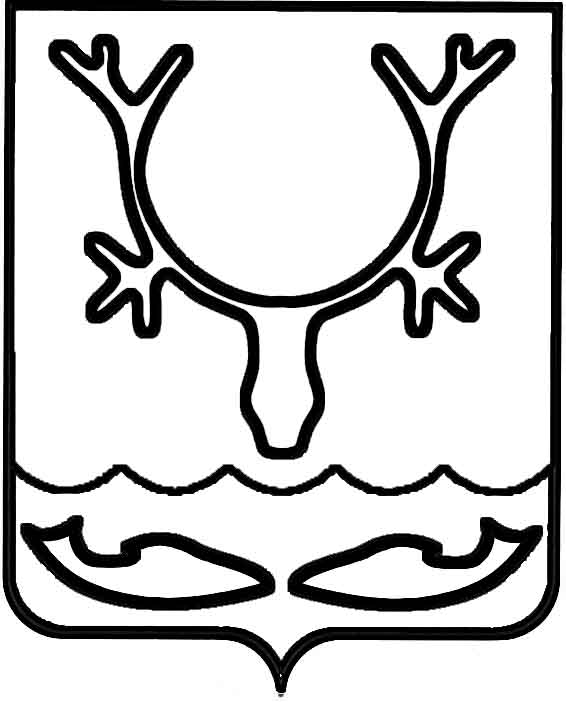 Администрация муниципального образования
"Городской округ "Город Нарьян-Мар"ПОСТАНОВЛЕНИЕВ целях приведения правовых актов Администрации муниципального образования "Городской округ "Город Нарьян-Мар" в соответствие 
с законодательством Российской Федерации Администрация муниципального образования "Городской округ "Город Нарьян-Мар"П О С Т А Н О В Л Я Е Т:Внести в Положение об организации системы внутреннего обеспечения соответствия требованиям антимонопольного законодательства в Администрации муниципального образования "Городской округ "Город Нарьян-Мар, утвержденное постановлением Администрации муниципального образования "Городской округ "Город Нарьян-Мар" от 12.03.2020 № 186 (далее – Положение), следующие изменения:в пункте 3.1 слова "Обязательное ознакомление сотрудников осуществляется руководителем структурного подразделения Администрации города Нарьян-Мара под подпись на листе ознакомления. Любой сотрудник может ознакомиться с настоящим Положением, которое подлежит размещению 
на официальном сайте Администрации города Нарьян-Мара в разделе "Развитие конкуренции" (www.tula.ru)." исключить.в пункте 6.5 слова "постановление" заменить словами "распоряжение". Настоящее постановление вступает в силу после его официального опубликования.08.05.2020№338О внесении изменений в Положение                      об организации системы внутреннего обеспечения соответствия требованиям антимонопольного законодательства                      в Администрации муниципального образования "Городской округ "Город Нарьян-Мар", утвержденное постановлением Администрации муниципального образования "Городской округ "Город Нарьян-Мар" от 12.03.2020 №186Глава города Нарьян-Мара О.О. Белак